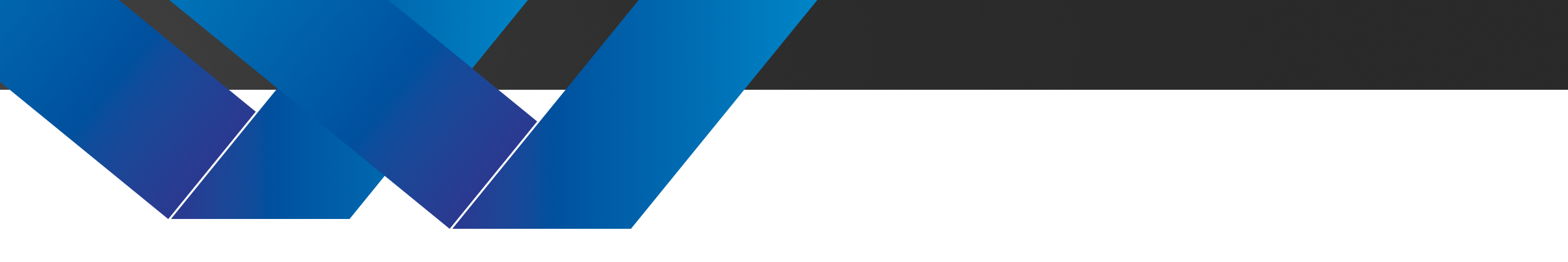 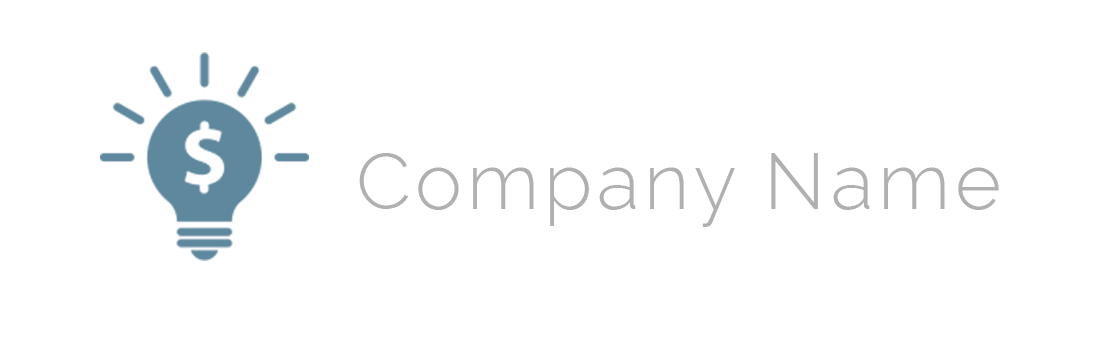 Dear John Doe,      


     ………………………………..
     ………………………………..     ………………………………..     ………………………………..     ………………………………..     ………………………………..     ………………………………..

Sincerely,
Ann Smith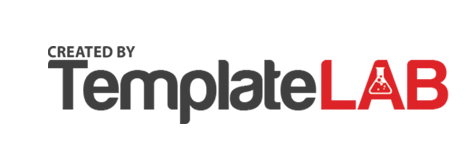 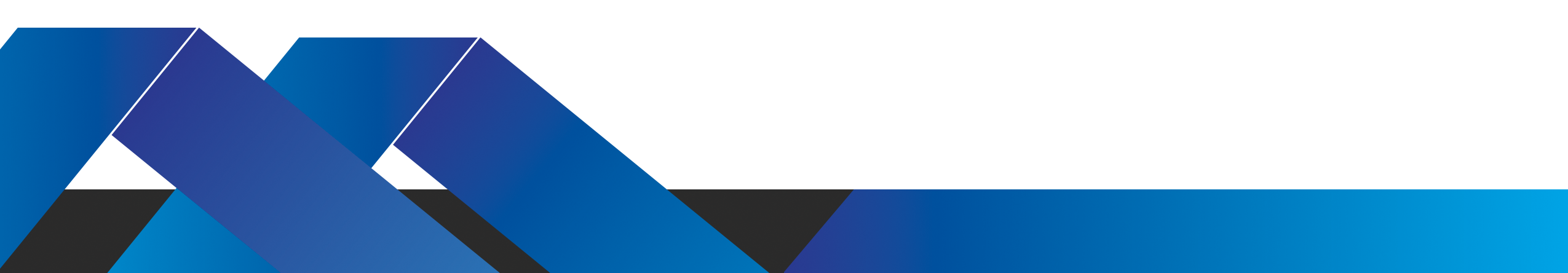 